НЕОЖИДАННЫЕ ОСОБЕННОСТИ ЗАЖИГАНИЯ САМОСТОЯТЕЛЬНОГО РАЗРЯДА В СКРЕЩЕННЫХ ЭЛЕКТРИЧЕСКОМ И МАГНИТНОМ ПОЛЯХ *)Строкин Н.А., Ригин А.В.Иркутский национальный исследовательский технический университет, strokin85@inbox.ru, arseniy.rigin@mail.ruПонимание того, что поток ионов, покидающих зону самостоятельного разряда в скрещенных электрическом и магнитном полях (ЕВ разряда), может быть индикатором процесса поджига – появления электронов и плазмы в промежутке анод-катод ускорителя с анодным слоем (УАС), привело к проведению эксперимента по измерению величин напряжения зажигания Uig (анод-катод УАС) и радиальной компоненты индукции магнитного поля на катоде УАС BrKig в момент появления сигнала на коллекторе ионов. Дополнительным преимуществом «ионного отслеживания» стала возможность в явном виде показать, что самостоятельный ЕВ разряд действительно распространяется на весь промежуток анод-катод, так как на коллектор ионов, который являлся элементом энергоанализатора с задерживающим потенциалом (RFA), в момент зажигания приходят ионы с энергиями 50 эВ  Wi  eUA (UA – потенциал анода). В результате обнаружены 2 стационарных режима ЕВ разряда, причем каждый из них стартует с моментов поджига – резкого роста разрядного тока от 0 (нейтральный газ) до I1 (точка B на рис. 1а) и с I1 (стационарный режим аномального тлеющего ЕВ разряда) до I2 (точка D на рис. 1а). Два скачка тока «в режим тлеющего разряда» и в режиме тлеющего разряда – это принципиальное отличие ЕВ разряда от разряда без магнитного поля. Можно выстроить следующую линейку генерации ЕВ разряда: режим I аномального тлеющего разряда – режим II аномального тлеющего разряда – дуговой разряд.Рис. 1. Кривая зажигания ЕВ разряда: dURFA/dt = (2 В)/(30 мс); а) неон, скорость напуска qNe = 80 см3/мин, Uig = 1150 В, ВrKig.I = 1477 Гс,  ВrKig.II = 2145 Гс; b) аргон, 5 см3/мин, Uig = 1044 В, ВrKig.I = 1427 Гс, ВrKig.II = 1625 Гс.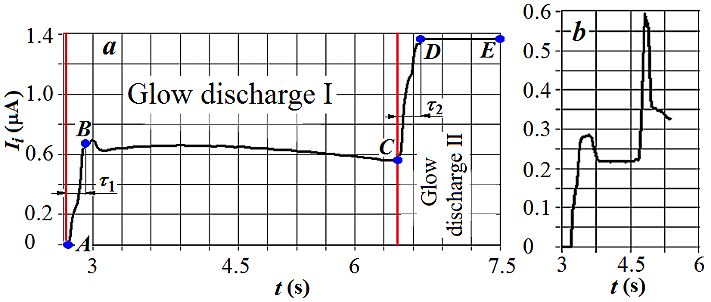 Работая на смесях инертных газов, нельзя было обойти вниманием эксперименты с «пеннинговскими парами» – в нашем случае смеси неона с аргоном или криптоном, в которых потенциал возбуждения неона в метастабильное состояние около 16.7 эВ, что превышает потенциалы ионизации аргона (15.7 эВ) и криптона (14 эВ). Естественное, «по Пеннингу», поведение кривой зажигания Big(rK) = f(q) – уменьшение необходимого для зажигания разряда энерговклада со стороны электромагнитного поля – наблюдалось при добавке к неону аргона или криптона как примеси. Однако, если неон был добавкой к аргону или криптону, индукция зажигания возрастала до qNe  30 см3/мин и далее монотонно спадала, не достигая при qNe  90 см3/мин стартового значения; эффект Пеннинга (в явном виде) здесь не работал. Различие в поведении пеннинговских пар при изменении их роли в паре – основной газ или примесь – объясняется нами различной степенью влияния разряда на распределение потенциала в прикатодной области. 